HARJUTUS 1 HEA SÕBERArutlege rühmas ja kirjutage lehele inimese ümber, missugune on üks hea sõber- kuidas ta käitubmida teebmida mõtlebmilline iseloom tal on, missugused huvid tal on.milline ta välja näeb Iga rühmaliige peab saama võimaluse lehele oma arvamusi lisada.Küsimused ühiseks aruteluks:1) kas kõik need omadused, mis paberitele kirja said, kehtivad ka sõbra või tuttava kohta,kellega tutvusid või soovid tutvuda internetis;2) kuidas saad aru, et teie sõprussuhe põhineb vastastikusel aususel ja lugupidamisel;3) kui avameelsed me internetis oleme ja kui avameelne seal tasub olla.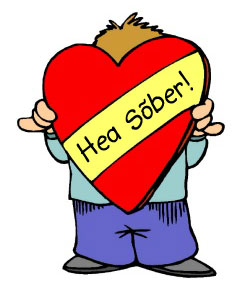 